													25.11.2021						Helsinki, FinlandTehy sends solidarity greetings to FSSHK in KosovoDear friends, On behalf of Tehy – The Union of Health and Social Care Professionals in Finland I want to send our message of solidarity to FSSHK members and FSSHK Union in Kosovo. Tehy and FSSHK have always had a warm relationship and we have followed closely the developments in Kosovo. We support you in your struggle for adequate staffing, better pay, more funding for the health care and for a safe and attractive work environment. Covid-19 has put enormous pressure and underlined the vital role of health care workers. Even before this pandemic it was clear that there is severe understaffing and underfinancing of health and social care but the pandemic made this visible also to the general public. We urge the government of Kosovo to come to the negotiation table and recognize the importance of decently paid health care professionals for all Kosovars.  We wish you all the success in your struggle!In Solidarity,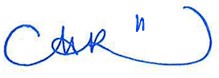 Millariikka RytkönenPresidentTehy – The Union of Health and Social Care Professionals in Finland